Диакон Савва Николаевич Юров18 декабря 1994 г.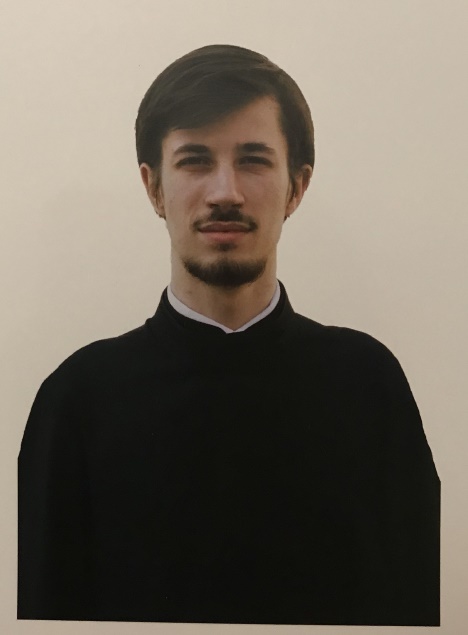 Заштатный клирикХрам свят. Иова Патриарха Московского и всея Руси Патриаршее подворье на Можайском шоссе Духовное образование2017 г.- московская Сретенская Духовная Семинария.Хиротонисан2 июня 2017 г. во чтеца1 апреля 2018 г. в сан диаконаДень тезоименитства18 декабряНаградыИерархические (богослужебные награды):          Церковные награды (Патриаршая грамота, ордена, медали):          не имеетСветские награды: